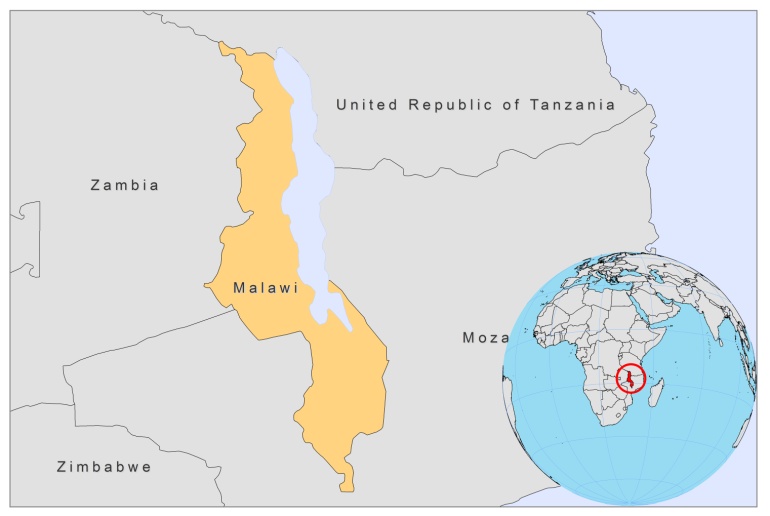 BASIC COUNTRY DATATotal Population: 14,900,841Population 0-14 years: 46%Rural population: 80%Population living under USD  day: no dataPopulation living under the national poverty line: no data Income status: Low income economyRanking: Low human development (ranking 171) Per capita total expenditure on health at average exchange rate (US dollar): 19Life expectancy at birth (years): 53Healthy life expectancy at birth (years): 35BACKGROUND INFORMATION Leishmaniasis is rare in . The first case of autochtonous VL caused by L.donovani was reported in 1979 in a 38-year-old male [1]. Leishmaniasis was diagnosed -post mortem- in 2 cases in  [2]. One was suspected VL in an 18-months-old malnourished child, with wide spread rash, in 1989; the other was CL in an HIV-1 positive adult, with skin lesions that had been present for 6 months, in the late 1990s. Both patients had a history of travel to the United Republic of Tanzania. No further cases have been documented.PARASITOLOGICAL INFORMATIONMAPS AND TRENDS, CONTROL, DIAGNOSIS, TREATMENT, ACCESS TO CARE, ACCESS TO DRUGSNo information available.No antimonials are registered. SOURCES OF INFORMATION1. Knowles JK, Paul B, Hutt MS, Lucas S (198). A case of visceral leishmaniasis in Malawi. Trans R Soc Trop Med Hyg 75(3):474-5. 2. Pharoah PD, Ponnighaus JM, Chavula D, Lucas SB (1993). Two cases of cutaneous leishmaniasis in Malawi. Trans R Soc Trop Med Hyg 87(6):668-70. Leishmania speciesClinical formVector speciesReservoirsUnknown VL, CLUnknownUnknown